ОТЧЕТ О ВЬШОЛНЕНИИ МУНИЦИПАЛЬНОГО ЗАДАНИЯ №1                             на 2017 год и на плановый период 2019 и 2020 годов                                                                                                                    от «09» января 2018 г.Наименование  муниципального учреждения                                                                                                                                                                       Коды       (обособленного подразделения)  муниципальное дошкольное образовательное учреждение «Детский сад №5 с.Хохлово Белгородского района Белгородской области»_________________________________________________________________________________________________________________________ Форма по_________________________________________________________________________________________________________________________ОКУД  0506001_________________________________________________________________________________________________________________________ Дата   _______     _________________________________________________________________________________________________________________________Виды   деятельности  муниципального  учреждения (обособленного подразделения)                                                                                                  по сводному                                                                                                                                                                                                                                                  реестру Образование дошкольное_______________________________________________________________________________________________По ОКВЭД  _85.11_____ Предоставление услуг по дневному уходу за детьми                                                                                                                                                По ОКВЭД  _88.91_____Вид муниципального учрежденияДошкольная образовательная организация____________ ________________________________________________________________________   (указывается вид муниципального учреждения из базового (отраслевого) перечня)Периодичность 1 раз в год_____________________________________________________________________________________                                                                    (указывается в соответствии с периодичность предоставления отчета                                                        о выполнении муниципального задания, установленной в муниципальном задании)Часть 1. Сведения об оказываемых муниципальных услугах(2)Раздел 11. Наименование муниципальной услуги     Реализация основных общеобразовательных программ дошкольного образования                          Уникальный номер ________________________________________________________________________________________________________________           по базовому 11.Д45.0.Категории  потребителей государственной                                                                                                                                                                   (отраслевому) перечню услуги    Физические лица в возрасте до 8 лет                                                                                                    3. Сведения о фактическом достижении показателей,  характеризующих объем  и (или) качество муниципальной услуги:3.1 Сведения о фактическом достижении показателей, характеризующих качество муниципальной услуги  (3):3.2. Сведения о фактическом достижении показателей, характеризующих объем муниципальной услуги:1.Наименование работы присмотр и уход	 Уникальный номер	 по базовому 11.785.02.Категории потребителей работы 	-	 (отраслевому) перечнюФизические лица до 8 лет3.Сведения о фактическом достижении показателей, характеризующих объем и (или) качество работы:3.1.Сведения о фактическом достижении показателей, характеризующих качество работы:3.2. Сведения о фактическом достижении показателей, характеризующих объем муниципальной услуги:3.2. Сведения о фактическом достижении показателей, характеризующих объем муниципальной услуги:Часть 2. Сведения о выполняемых работах3 РазделНаименование работы 	 Уникальный номер	 по базовомуКатегории потребителей работы 	-	 (отраслевому) перечнюСведения о фактическом достижении показателей, характеризующих объем и (или) качество работы:Сведения о фактическом достижении показателей, характеризующих качество работы:Руководитель (уполномоченное лицо)   	Заведующий                 ______________                                                                                                                                              Панова В. И.                                                                      (должность)                               (подпись)                         (расшифровка подписи)«09» января  2018  г._________________1 Номер муниципального задания присваивается в информационной системе Министерства финансов Российской Федерации.2 Формируется при установлении муниципального задания на оказание муниципальной услуги (услуг) и работы (работ) и содержит требования к оказанию муниципальной услуги (услуг) раздельно по каждой из муниципальных услуг с указанием порядкового номера раздела.3 Формируется при установлении муниципального задания на оказание муниципальной услуги (услуг) и работы (работ) и содержит требования к выполнению работы (работ) раздельно по каждой из работ с указанием порядкового номера раздела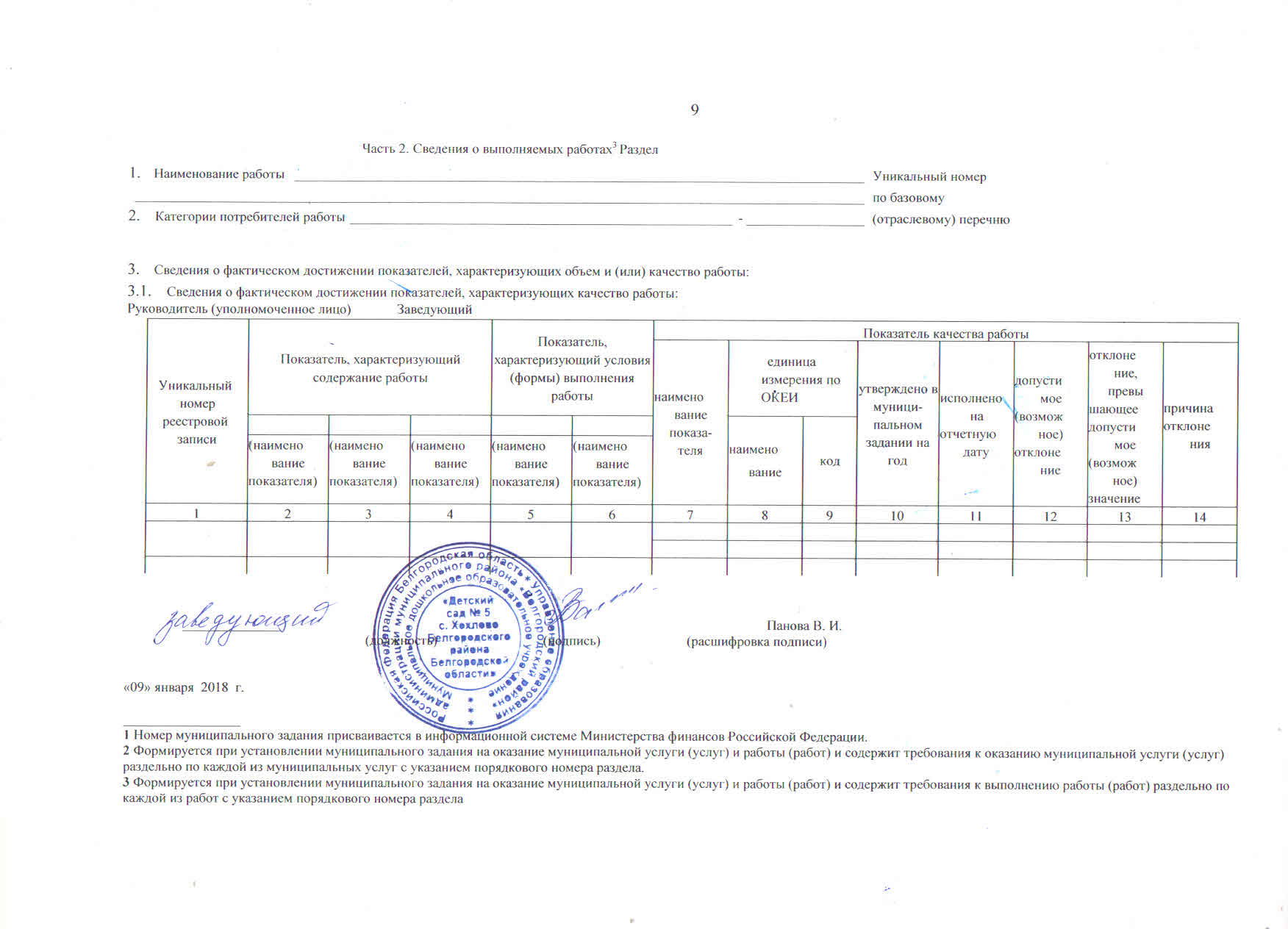 Уникаль-ный номер реестро-вой записиПоказатель, характеризующий содержание муниципальной услугиПоказатель, характеризующий содержание муниципальной услугиПоказатель, характеризующий содержание муниципальной услугиПоказатель, характеризующий условия (формы) оказания муниципальной услугиПоказатель, характеризующий условия (формы) оказания муниципальной услугиПоказатель качества муниципальной услугиПоказатель качества муниципальной услугиПоказатель качества муниципальной услугиПоказатель качества муниципальной услугиПоказатель качества муниципальной услугиПоказатель качества муниципальной услугиПоказатель качества муниципальной услугиПоказатель качества муниципальной услугиУникаль-ный номер реестро-вой записиПоказатель, характеризующий содержание муниципальной услугиПоказатель, характеризующий содержание муниципальной услугиПоказатель, характеризующий содержание муниципальной услугиПоказатель, характеризующий условия (формы) оказания муниципальной услугиПоказатель, характеризующий условия (формы) оказания муниципальной услугинимено-вание показателяединица измерения по ОКЕИединица измерения по ОКЕИутверждено в муници-пальном задании на годИсполне-но на отчетную датудопусти-мое (возмож-ное) отклоне-ниеотклоне-ние, превышаю-щее допустимое (возможное) значениеПричина отклоненияУникаль-ный номер реестро-вой записиОбразовательные программы(наименование показателя)Стандарты и требования (наименование показателя)_____(наименование показателя)Справоч-ник форм (условий) оказания услуги (наименова-ние показателя)_____(наименова-ние показателя)нимено-вание показателянаи-менованиекодутверждено в муници-пальном задании на годИсполне-но на отчетную датудопусти-мое (возмож-ное) отклоне-ниеотклоне-ние, превышаю-щее допустимое (возможное) значениеПричина отклонения123456789101112131411Д45000300300301060100Не указаноОбучающиеся за исключением обучающихся с ограниченными возможностями здоровья (ОВЗ) и инвалидовОт 3 лет до 8 леточнаяГруппа полного дня (12 час.)Укомплектованность учреждения педагогическими кадрамипроцент74410010010-11Д45000300300301060100Не указаноОбучающиеся за исключением обучающихся с ограниченными возможностями здоровья (ОВЗ) и инвалидовОт 3 лет до 8 леточнаяГруппа полного дня (12 час.)Доля педагогических работников, имеющих первую и высшую квалификационную категориюпроцент74410010010-11Д45000300300301060100Не указаноОбучающиеся за исключением обучающихся с ограниченными возможностями здоровья (ОВЗ) и инвалидовОт 3 лет до 8 леточнаяГруппа полного дня (12 час.)Состояние учебно-материальной базы, техническое оснащение учрежденияпроцент744808011Д45000300300301060100Не указаноОбучающиеся за исключением обучающихся с ограниченными возможностями здоровья (ОВЗ) и инвалидовОт 3 лет до 8 леточнаяГруппа полного дня (12 час.)Доля педагогических работников учреждения, прошедших обучение по дополнительным программам повышения квалификациипроцент74410010010-11Д45000300300301060100Не указаноОбучающиеся за исключением обучающихся с ограниченными возможностями здоровья (ОВЗ) и инвалидовОт 3 лет до 8 леточнаяГруппа полного дня (12 час.)Удовлетворенность родителей (законных представителей) предоставляемой услугойпроцент744909310-Удовлетворенность родителей (законных представителей) предоставляемой услугойпроцент744909310-11Д45000300300501059100Не указаноОбучающиеся за исключением обучающихся с ограниченными возможностями здоровья (ОВЗ) и инвалидовДо 3 лет   очнаяГруппа сокращенного дня (10,5 час)Укомплектованность учреждения педагогическими кадрамипроцент74410010010-Доля педагогических работников, имеющих первую и высшую квалификационную категориюПроцент74410010010-Состояние учебно-материальной базы, техническое оснащение учрежденияпроцент744808010-Доля педагогических работников учреждения, прошедших обучение по дополнительным программам повышения квалификациипроцент74410010010-Удовлетворенность родителей (законных представителей) предоставляемой услугойпроцент744909310-Уникаль ный номер реестро вой записиПоказатель, характеризующий содержание муниципальной услугиПоказатель, характеризующий содержание муниципальной услугиПоказатель, характеризующий содержание муниципальной услугиПоказатель, характеризующий условия (формы) оказания муниципальной услугиПоказатель, характеризующий условия (формы) оказания муниципальной услугиПоказатель объема муниципальной услугиПоказатель объема муниципальной услугиПоказатель объема муниципальной услугиПоказатель объема муниципальной услугиПоказатель объема муниципальной услугиПоказатель объема муниципальной услугиПоказатель объема муниципальной услугиПоказатель объема муниципальной услугиСредний размер платы (цена, тариф), рублейУникаль ный номер реестро вой записиПоказатель, характеризующий содержание муниципальной услугиПоказатель, характеризующий содержание муниципальной услугиПоказатель, характеризующий содержание муниципальной услугиПоказатель, характеризующий условия (формы) оказания муниципальной услугиПоказатель, характеризующий условия (формы) оказания муниципальной услугинаиме-нова-ние показа-теляединица изме-рения по ОКЕИединица изме-рения по ОКЕИутверждено в муници-пальном задании на годИсполне-но на отчетную датудопусти-мое (возмож-ное) отклоне-ниеотклоне-ние, превышаю-щее допустимое (возможное) значениеПричина отклоненияУникаль ный номер реестро вой записиОбразовательная программа (наименование показателя)Стандарты и требования  (наименование показателя) _____(наименование показателя)Справоч-ник форм (условий) оказания услуги (наименова-ние показателя)_______(наименование показателя)наиме-нова-ние показа-телянаи-менова-ниекодутверждено в муници-пальном задании на годИсполне-но на отчетную датудопусти-мое (возмож-ное) отклоне-ниеотклоне-ние, превышаю-щее допустимое (возможное) значениеПричина отклонения12345678910111213141511Д45000300300301060100Не указаноОбучающиеся за исключением обучающихся с ограниченными возможностями здоровья (ОВЗ) и инвалидовОт 3 лет до 8 леточная- Группа полного дня (12 час.)Число обучающихсячеловек7922121бесплатно11Д45000300300501059100Не указаноОбучающиеся за исключением обучающихся с ограниченными возможностями здоровья (ОВЗ) и инвалидовДо 3 лет очнаяГруппа сокращенного дня (10,5 час)Число обучающихсячеловек7921819бесплатноУникальный номер реестровой записиПоказатель, характеризующий содержание муниципальной услугиПоказатель, характеризующий содержание муниципальной услугиПоказатель, характеризующий содержание муниципальной услугиПоказатель, характеризующий условия (формы) оказания муниципальной услугиПоказатель, характеризующий условия (формы) оказания муниципальной услугиПоказатель качества муниципальной услугиПоказатель качества муниципальной услугиПоказатель качества муниципальной услугиЗначение показателя качества муниципальной услугиИсполнено на отчетную датуДопустимое (возможное) отклонениеотклонение, превышающее допустимое (возможное) значениеПричина отклоненияУникальный номер реестровой записиПоказатель, характеризующий содержание муниципальной услугиПоказатель, характеризующий содержание муниципальной услугиПоказатель, характеризующий содержание муниципальной услугиПоказатель, характеризующий условия (формы) оказания муниципальной услугиПоказатель, характеризующий условия (формы) оказания муниципальной услугинаименование показателяединица измерения по ОКЕИединица измерения по ОКЕИЗначение показателя качества муниципальной услугиИсполнено на отчетную датуДопустимое (возможное) отклонениеотклонение, превышающее допустимое (возможное) значениеПричина отклоненияУникальный номер реестровой записиОбразовательные программыКатегория потребителейВозрастСправочник форм (условий) оказания услуги Справочник периодов пребываниянаименование показателяНаиме-нованиекодЗначение показателя качества муниципальной услугиИсполнено на отчетную датуДопустимое (возможное) отклонениеотклонение, превышающее допустимое (возможное) значениеПричина отклонения123456789101112131411785001100300009000100-Физические лица льготных категорийОт 3 до 8 леточнаяНе указаноУкомплектованность учреждения кадрами процент744100%10010-11785001100300009000100-Физические лица льготных категорийОт 3 до 8 леточнаяНе указаноПосещаемость воспитанниками дошкольного учрежденияпроцент7447578.1410--11785001100300009000100-Физические лица льготных категорийОт 3 до 8 леточнаяНе указаноУдовлетворенность родителей (законных представителей) предоставляемой услугой процент744909310-11785001100500009005100-Физические лица льготных категорийдо 3  леточнаяНе указаноУкомплектованность учреждения кадрами процент744100%10010--11785001100500009005100-Физические лица льготных категорийдо 3  леточнаяНе указаноПосещаемость воспитанниками дошкольного учрежденияпроцент7447578.1410--11785001100500009005100-Физические лица льготных категорийдо 3  леточнаяНе указаноУдовлетворенность родителей (законных представителей) предоставляемой услугой процент744909310-Уникальный номер реестровой записиПоказатель, характеризующий содержание работыПоказатель, характеризующий содержание работыПоказатель, характеризующий содержание работыПоказатель, характеризующий условия (формы) выполнения работыПоказатель, характеризующий условия (формы) выполнения работыПоказатель объема работыПоказатель объема работыПоказатель объема работыПоказатель объема работыПоказатель объема работыПоказатель объема работыПоказатель объема работыПоказатель объема работыУникальный номер реестровой записиПоказатель, характеризующий содержание работыПоказатель, характеризующий содержание работыПоказатель, характеризующий содержание работыПоказатель, характеризующий условия (формы) выполнения работыПоказатель, характеризующий условия (формы) выполнения работыНаименование показателяединица измерения по ОКЕИединица измерения по ОКЕИутверждено в муниципальном задании на годИсполнено на отчетную датуДопустимое (возможное) отклонениеотклонение, превышающеедопустимое (возможное) значениеПричина отклоненияУникальный номер реестровой записиОбразовательные программыКатегория потребителейВозрастСправочник форм (условий) оказания услугиСправочник периодов пребыванияНаименование показателянаименованиекодутверждено в муниципальном задании на годИсполнено на отчетную датуДопустимое (возможное) отклонениеотклонение, превышающеедопустимое (возможное) значениеПричина отклонения12345678910и12131411785001100300009000100-Физические лица за исключением льготных категорийОт 3 до 8 леточнаяНе указаноЧислоОбучающихсяЧеловек792212110-11785001100300009000100-Физические лица за исключением льготных категорийДо 3 леточнаяНе указаноЧислоОбучающихсяЧеловек7921819101Востребованность услуг присмотра и уходаУникальныйномерреестровойзаписиПоказатель, характеризующий содержание работыПоказатель, характеризующий содержание работыПоказатель, характеризующий содержание работыПоказатель, характеризующий условия (формы) выполнения работыПоказатель, характеризующий условия (формы) выполнения работыПоказатель качества работыПоказатель качества работыПоказатель качества работыПоказатель качества работыПоказатель качества работыПоказатель качества работыПоказатель качества работыПоказатель качества работыУникальныйномерреестровойзаписиПоказатель, характеризующий содержание работыПоказатель, характеризующий содержание работыПоказатель, характеризующий содержание работыПоказатель, характеризующий условия (формы) выполнения работыПоказатель, характеризующий условия (формы) выполнения работынаименованиепоказа-теляединица измерения по ОКЕИединица измерения по ОКЕИутверждено в муници- пальном задании на годисполненонаотчетнуюдатудопустимое(возможное)отклонениеотклонение,превышающеедопустимое(возможное)значениепричинаотклоненияУникальныйномерреестровойзаписинаименованиепоказа-телянаименованиекодутверждено в муници- пальном задании на годисполненонаотчетнуюдатудопустимое(возможное)отклонениеотклонение,превышающеедопустимое(возможное)значениепричинаотклоненияУникальныйномерреестровойзаписи(наименованиепоказателя)(наименованиепоказателя)(наименованиепоказателя)(наименованиепоказателя)(наименованиепоказателя)наименованиепоказа-телянаименованиекодутверждено в муници- пальном задании на годисполненонаотчетнуюдатудопустимое(возможное)отклонениеотклонение,превышающеедопустимое(возможное)значениепричинаотклонения1234567891011121314